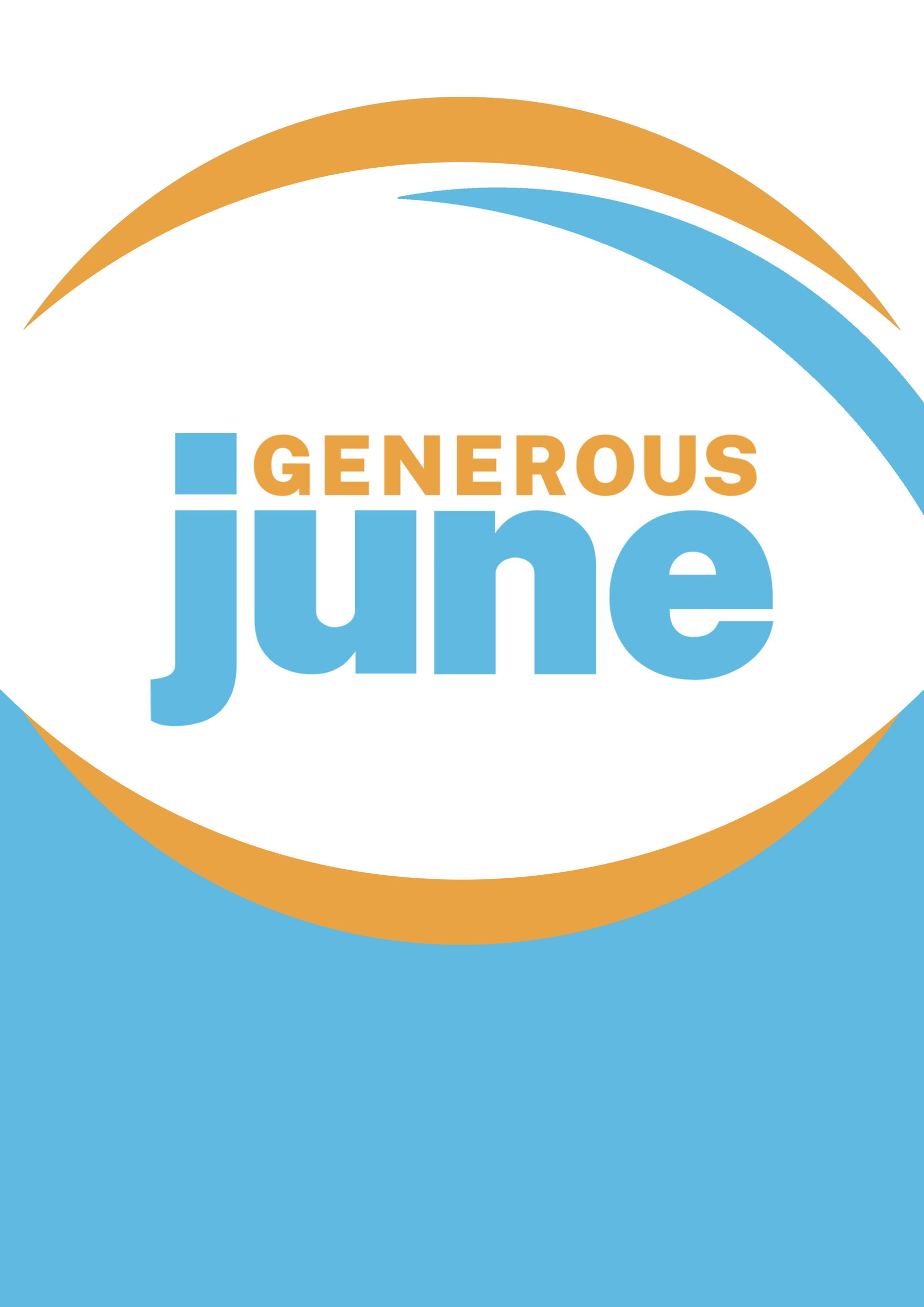 Week 4: The Greatest Commandment  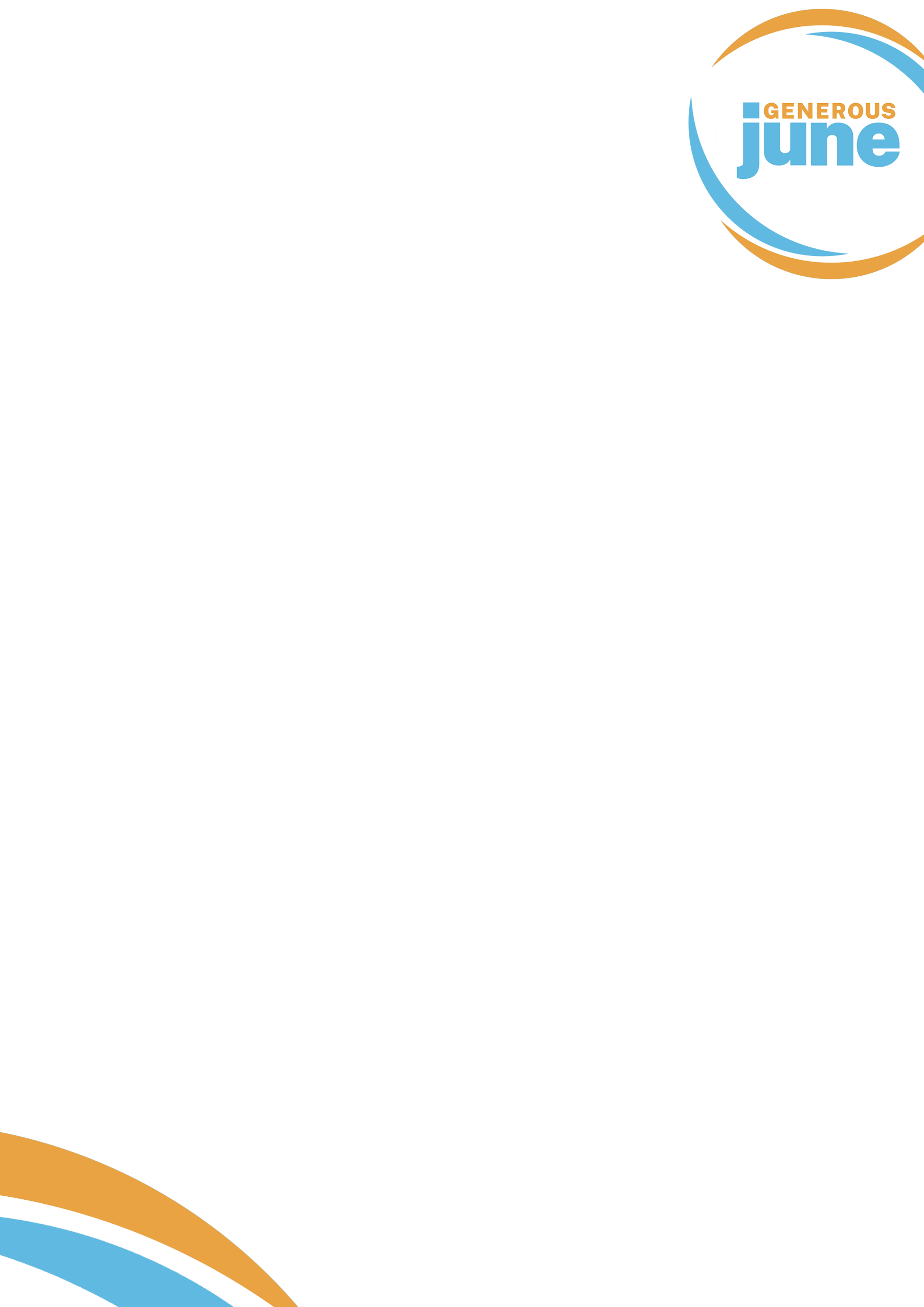 This week’s reading: Mark 12:28-34PenitenceWe confess that we have not loved you with our whole heart. Renew us and fill us with your Spirit.Lord have mercy.We have not loved our neighbour as ourselves.Renew us and fill us with your Spirit.Christ have mercy.We confess that we have resisted your will and have failed to live in the light.Renew us and fill us with your Spirit.Lord have mercyCollectHeavenly Father, you are the God of all people.  You have called us to serve. Grant to us a humble spirit of understanding and service, that we may stand alongside the poor; that we may challenge those things which oppress and affirm those things that set free thosewho are imprisoned by poverty of body and spirit.  This we ask in the name of your Son, our Lord. Amen.Prayers of IntercessionIn the power of the Spirit and in union with Christ let us pray to the Father.  Lord hear us;Lord graciously hear us.For the church throughout the world, that all may walk humbly and faithfully before the Lord their God.Lord hear us;Lord graciously hear us.For those who bear responsibility for leading your church, that they may unite us in service to all.Lord hear us;Lord graciously hear us.That we may be people who faithfully follow the teaching of our Lord.Lord hear us;Lord graciously hear us.That we will not withhold our worldly goods from those in need.Lord hear us;Lord graciously hear us.That all who lead the nations of the world may seek justice and peace, sharing their nation’s resources according to need and not want.Lord hear us;Lord graciously hear us.For all who are in pain and distress, that God our Father will comfort them.Lord hear us;Lord graciously hear us.For those who have lived generous lives, sharing all with us that they may rest in peace.Lord hear us;Lord graciously hear us.Heavenly Father hear the prayers of your faithful people for the sake of your Son Jesus Christ our Lord. Amen.Peace To crown all things there must be love to bind all together and complete the whole.Let the peace of Christ rule in your hearts. The peace of the Lord be always with you.OffertoryWith this bread that we bring, we shall remember Jesus.With this wine that we bring, we shall remember Jesus.With these gifts of money that we bring, we shall remember Jesus. Amen.Post Communion PrayerAlmighty God, you have met us in this Eucharistic feast, so fill our hearts with your love that we may look with compassion upon all around us and fulfil your law. Amen.BlessingMay the Father who loved the world so much that he gave us His Son, grant us faith to live a transformed life. Amen.May the Son who revealed the Father to us,grant us the spirit of generosity. Amen.May the Spirit who dwells in us, set our minds on 
the things of God and strengthen us to walk in the 
way of Christ. Amen.And the blessing…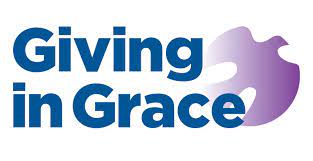 